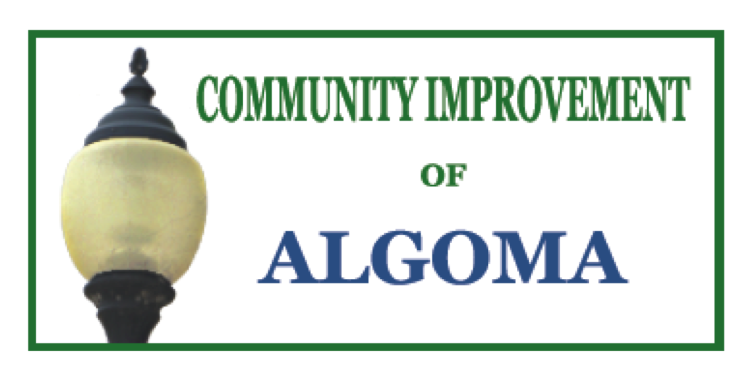 Community Improvement of Algoma (CI of A)
Meeting Minutes
May 19, 2021Boat Club3:15 p.m.
Board Members Present:   Ann Schmitz, Jan Dart, Nicole Meverden, Paula Levy, Craig Peterman, Jim Rabas, and Sue Hepp  Others Present:  Mitch Groessl and Tom Levy Meverden opened the meeting at 3:17 p.m. 
A motion to approve the May agenda by Dart; second by Peterman.  Motion carried.
A motion to approve the April 28 meeting minutes by Dart: second by Schmitz.  Motion carried.
NO Public Comment:   
Dart sent a letter (May 5) to Algoma Utilities requesting grant money ($500.00) for refurbishing the mural on the corner of Steele and 4th Street and for a proposed sculpture along the lakeshore.Discussion of possibly putting a mural on the Hometown Pharmacy building.  Something appropriate for kids to connect with the school.
Treasurer’s Report:  
Checking Account Balance:  $6,618.79 
Money Market balance:  $56,681.57Approval of the report by Levy; second by Schmitz.  Motion carried.
Old BusinessCalendars:   Photos will be selected next week for the 2022 Algoma calendar.  Sponsors and other events for the calendar are being researched.
Murals:  nothing new to report.
Folding Tables:  Much discussion regarding the purchase of tables for the different spring/summer events.  Rabas motioned to have Dart order ten tables in the amount of $1,633.00: second by Hepp.  Motion carried.  (Debbie/CTI may possibly split the cost.)
Terms:  Meverden proposed the following terms for board members and when their term is up:Schmitz and Rabas 		2022Dart, Levy, and Meverden 	2023Hepp and Peterman 	2024
Ice Cream Social:  Liability form is on file for the Boardwalk Anniversary event. Levy will order vanilla ice cream and strawberries from Cedar Crest.  Chocolate syrup will be purchased separately.  Levy estimates that the cost will run between $100.00 - $125.00.  Levy needs five volunteers to help with the event on Tuesday, June 22.  Event starts at 6:00 p.m.New BusinessBanner for Car Show/Wine Fest/Shanty Days:  Much discussion and bartering with the Dairy Dean’s new owner.  Dart negotiated a $25.00/month cost for Dairy Dean’s to display the banner. Total cost would be $125.00 for five months.  Schmitz made a motion to accept the cost; second by Peterman.  Motion carried.
Beverage Tent:  CI of Algoma will replace the Knights of Columbus beverage tent at Shanty Days this year.  Motion by Rabas to go ahead with the beverage tent; second by Schmitz.  Motion carried.

Beer, soda, water, and possibly wine will be for sale.  Volunteers are needed for 3 or 4 hour shifts on Friday, Saturday, and Sunday.  (August 13-15)
   Next Meeting:  Wednesday, June 23, 2021 at 3:15 p.m.  (Boat Club)Motion made by Rabas to adjourn at 4:13 p.m., second by Peterman.  Motion carried.Respectfully Submitted, Sue Hepp, Secretary